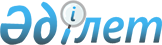 Об утверждении норм образования и накопления коммунальных отходов, тарифов на сбор, вывоз, захоронение и утилизацию коммунальных отходов по Шардаринскому району
					
			Утративший силу
			
			
		
					Решение Шардаринского районного маслихата Южно-Казахстанской области от 20 мая 2015 года № 41-245-V. Зарегистрировано Департаментом юстиции Южно-Казахстанской области 16 июня 2015 года № 3209. Утратило силу решением Шардаринского районного маслихата Южно-Казахстанской области от 24 марта 2016 года № 1-7-VI      Сноска. Утратило силу решением Шардаринского районного маслихата Южно-Казахстанской области от 24.03.2016 № 1-7-VI.

      В соответствии с подпунктами 1) и 2) статьи 19-1 Экологического кодекса Республики Казахстан от 9 января 2007 года, подпунктом 15) пункта 1 статьи 6 Закона Республики Казахстан от 23 января 2001 года "О местном государственном управлении и самоуправлении в Республике Казахстан", Шардаринский районный маслихат РЕШИЛ:

      1. Утвердить:

      1) нормы образования и накопления коммунальных отходов по Шардаринскому району согласно приложению 1 к настоящему решению;

      2) тарифы на сбор, вывоз, захоронение, утилизацию коммунальных отходов по Шардаринскому району согласно приложению 2 к настоящему решению.

      2. Настоящее решение вводится в действие по истечении десяти календарных дней после дня его первого офицального опубликования.

 Нормы образования и накопления коммунальных отходов по Шардаринскому району Тарифы на сбор, вывоз, захоронение и утилизацию коммунальных отходов по Шардаринскому району
					© 2012. РГП на ПХВ «Институт законодательства и правовой информации Республики Казахстан» Министерства юстиции Республики Казахстан
				
      Председатель сессии

К. Абдикерим

      Временно исполняющая уполномочием

      секретаря районного маслихата

Р. Карабаева
Приложение 1 к решению
Шардаринского районного маслихата
от 20 мая 2015 года № 41-245-V№

Объект накопления коммунальных отходов

Расчетная единица

Годовая норма накопления коммунальных отходов, м3

1

Домовладения благоустроенные и неблагоустроенные

1 житель

0,95

1,061

2

Общежития, интернаты, детские дома, дома престарелых и т.п.

1 место

1,0

3

Гостиницы, санатории, дома отдыха

1 место

1,0

4

Детские сады, ясли

1 место

0,3992

5

Учреждения, организации, офисы, конторы, сбербанки, отделения связи 

1 сотрудник

0,275

6

Поликлиники

1 посещение

0,275

7

Больницы, санатории, прочие лечебно-профилактические учреждения

1 койко-место

1,0

8

Школы и другие учебные заведения

1 учащийся

0,12

9

Рестораны, кафе, учреждения общественного питания

1 посадочное место

0,0001

10

Театры, кинотеатры, концертные залы, ночные клуби, казино, залы игровых автоматов

1 посадочное место

0,2

11

Музеи, выставки

1 м2 общей площади

0,2

12

Стадионы, спортивные площадки 

1 место по проекту

0,2

13

Спортивные, танцевальные и игровые залы

1 м2 общей площади

0,2

14

Продовольственные магазины

1 м2 торговой площади

1,23

15

Торговля с машин

1 м2 торговое место

-

16

Промтоварные магазины, супермаркеты 

1 м2 торговой площади

0,9091

17

Рынки, торговые павильоны, киоски, лотки

1 м2 торговой площади

0,974

18

Оптовые базы, склады продовольственных магазинов

1 м2 общей площади

-

19

Оптовые базы, склады промышленных товаров

1 м2 общей площади

-

20

Дома быта: обслуживание населения

1 м2 общей площади

0,2

21

Вокзалы, автовокзалы, аэропорты 

1 м2 общей площади

0,5

22

Пляжи 

1 м2 общей площади

-

23

Аптеки 

1 м2 торговой площади

0,91

24

Автостоянки, автомойки, АЗС, гаражи 

1 машино-место

0,107

25

Автомастерские 

1 работник

0,2

26

Гаражные кооперативы

На 1 гараж

-

27

Парикмахерские, косметические салоны

1 рабочее место

0,2

28

Прачечные, химчистки, ремонт бытовой техники, швейные ателье

1 м2 общей площади

0,27

29

Мастерские ювелирные, по ремонту обуви, часов

1 м2 общей площади

0,06

30

Мелкий ремонт и услуги (изготовление ключей и т.п.)

1 рабочее место

0,06

31

Бани, сауны

1 м2 общей площади

0,23

32

Юридические, организующие массовые мероприятия на территории города

1000 участников

-

33

Садоводческие кооперативы 

1 участок

0,0019

Приложение 2 к решению
Шардаринского районного маслихата
от 20 мая 2015 года № 41-245-V№

Наименование

Расчетная единица

Цены, в тенге

1

Тариф на сбор, вывоз коммунальных отходов

1.1

Домовладения неблагоустроенные 

1 человек

121

1.2

Домовладения благоустроенные

1 человек

108

1.3

Юридические лицо

1 кубический метр

1727

2

Тарифы на захоронение и утилизацию коммунальных отходов

2.1

Для физических лиц

1 кубический метр

175

2.1

Для физических лиц

1 тонна

875

2.2

Для юридических лиц

1 кубический метр

228

2.2

Для юридических лиц

1 тонна

1140

